                                  Základná škola s materskou školou Dávida Mészárosa  - Mészáros Dávid Alapiskola és Óvoda,                                Školský objekt 888, 925 32 Veľká Mača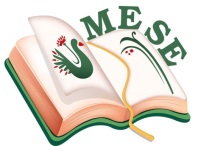 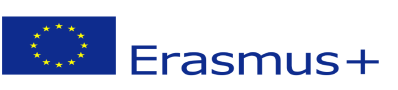 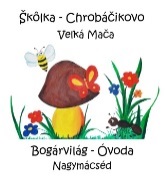 Názov projektu - a projekt címe: Mesével együtt segítsük az egészséget! Zmluva číslo – a szerződés száma: 2018 – 1- HU01 – KA229 – 047862_5TEVÉKENYÉG TERVTéma:  Dzsungelmesék – Csodálatos Állatvilág“Tevékenységek: „Online Felhívás /Házi kedvenc! – fotókészítés – Erasmusday 2020 közösségi megmozdulás, disszemináció.Tevékenység résztvevője: Mészáros Dávid Alapiskola és Óvoda -  „Bogárvilág Óvoda óvodásai + a családok bevonása“Dátum: 2020. 10. 03- 04.Felelősök a foglalkozás kivitelezéséért:Bréda Szilvia – Lancz MónikaJuhos Erzsébet – Fodor GabriellaRózsa Anna – Bittó ÉvaZákladná škola s materskou školou Dávida Mészárosa  - Mészáros Dávid Alapiskola és Óvoda, Základná škola s materskou školou Dávida Mészárosa  - Mészáros Dávid Alapiskola és Óvoda, Előzmények: Az állatok világnapját 1931 óta ünneplik minden évben Szent ferenc emléknapján, október 4-én. Legenda szerint nemcsak értette az állatok nyelvét, hanem beszélgetett is velük. Az óvodánkban előző nap,pénteken – 3-án beszélgettünk az állatokról.Megvalósítás: Az óvodában a gyermekek sokszínű tapasztalatokat szerezhettek az állatokról, azok jellemző külső és belső tulajdonságaikról, élőhelyeikről. A játék, az aktivitások, a megismerési folyamatok témáit a héten az állatok adták. ( Állatok mozgásait utánoztuk, állatos dalos-mozgásos játékokat játszottunk. A játékban baromfi udvar, istálló, erdő épült. Mintáztak csigát, sünit, halat festettek).Megismerkedtek az állatokkal kapcsolatos személyes higiéniai szokásokkal és hogy mire kell ügyelni az állatok megközelítése, simogatása, gondozása alkalmával. Bővült a játékos beszélgetés során a szókincsük. Állatokkal kapcsolatos meséket, verseket, mondókákat ismertek meg.A szülők is aktív részesei voltak ennek a hétnek, bekapcsolódtak az online felhívásunkba, melynek a „Csodálatos Állatvilág – Házi kedvenceink“ címet adtuk. Fotókészítéssel tették érdekesebbé az Állatok Világnapjának megünneplését. Nagyon sok szép fotó érkezett az óvoda facebook oldalára, amit ezúton nagyon szépen köszönünk.   Reflexió:Az Állatok Világnapján megemlékeztünk az állatokról, melynek alapelve,hogy az állatok boldogabbá teszik életünket, segítenek, társként és barátként gazdagítják mindennapjainkat.  Megbeszéltük a gyermekekkel és felhívtuk a figyelmüket az állatokkal való együttélés fontosságára és arra, hogy szeretni, óvni, segíteni kell az állatokat az év minden napján.Nagymácséd, 2020. 10. 04.                                                                                                 Bréda Szilvia, projektkoordinátor                                                                                                                                                                                             .................................BeszámolóBeszámolóTevékenység célja:Élményt nyújtó tevékenységek biztosításCsalád – óvoda kapcsolatának mélyítéseTevékenység feladata:A természetes gyermeki kíváncsiság felkeltése, kielégítése tapasztalatszerzéssel,a közvetlen környezet megismerésén keresztül.Szabad alkotás és a mozgás örömeSzervezés:Feltételek megteremtéseEszközök:szükséges sporteszközök  biztosítása Módszerek:beszélgetés, új ismeretek elsajátításaKapcsolódó tevékenységek:könyvek lapozgatása, állatos képek nézegetése, állatok rajzolása, beszélgetés a házi állatokról, aranyos fotók a házi kedvencekkel.